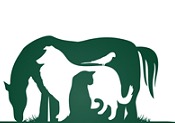 Merrylegs Charitable TrustCharity Reg 1155405Terms and Conditions of AdoptionPlease read carefully, sign and date the bottom of the contract.Failure to agree to any of these terms and conditions could terminate the adoption process.Name of Animal:  _______________________Breed/Type: ___________________________Microchip Number: _____________________I confirm that I/we have considered all aspects of adopting an animal from Merrylegs Charitable Trust, including costs of insurance, vet fees, boarding etc.I agree to give the animal proper exercise (if applicable) and undertake any training needed (if required). I accept the personal and financial responsibility of owning a pet.I confirm that this animal is being adopted as a family pet and will the appropriate housing/accommodation in a home environment as a member of the family.The animal will be provided with adequate water and food and will wear an identity tag (if applicable) at all times. The animal will NOT be chained or kennelled outside.I agree to register the animal with a qualified veterinary surgeon.I will maintain all treatment required in accordance with the vet’s guidelines. I understand that it is my responsibility to pay for all veterinary treatment from the time the animal is adopted.I understand that due to this being a rescue animal there can be no guarantee on the animal’s history and therefore can be no guarantee against hereditary defects and it may have an unknown illness/condition that we are unaware of at time of adoption.I agree that Merrylegs Charitable Trust will NOT be held liable for any future costs and treatment of the animal.I understand that how other members of my family, children, friends treat the animal and vice versa are my responsibility and that I have agreed to adopt the animal based on my visit and interactions with the animal. Merrylegs Charitable Trust cannot be held responsible for the animal’s behaviour once it leaves the rescue.I understand that once adopted, the behaviour of the animal is my responsibility and I agree to keep the animal under proper control at all times.I accept full responsibility for the animal and it’s actions. I am aware that sometimes an animal may damage property and personal belongings and agree that Merrylegs Charitable Trust are not responsible for any of the animal’s actions once it is in my care.I understand that all animals can injure other animals and humans and agree to provide the utmost care to avoid this happening. I also agree to properly supervise the animal around humans paying attention to children and agree that Merrylegs Charitable Trust cannot be held responsible if another animal or human is harmed.I agree that this animal will not be passed to another owner without WRITTEN permission from Merrylegs Charitable Trust.I agree that I will not consider euthanasia of the animal without consultation with BOTH Merrylegs Charitable Trust and a qualified Veterinarian.Any action undertaken without consent will result in Merrylegs Charitable Trust seeking legal action which can lead to prosecution, a court appearance and a fine.I agree to contact Merrylegs Charitable Trust immediately should any behavioural issues arise and will work with them and/or a behaviourist to try and rectify and problems.I agree that should the animal be adopted without being spayed or neutered that I will undertake to have this procedure done at the relevant time, as guided by my vet or agreed with Merrylegs Charitable Trust.I also understand that it is my responsibility to have the animal micro chipped   and/or tattooed within one month of the adoption taking place if not already done.I agree that I will insure the animal to cover third party liability and vet fees from the time of adoption unless good reason agreed in writing prior to this time.I agree that if I choose not to keep this animal, or if I am ever unable to keep for whatever reason I will contact Merrylegs Charitable Trust to allow them to re-home the animal. I understand that in this circumstance I will continue to care for the animal and keep it in my home until such time that Merrylegs Charitable Trust are able to re-home the animal, unless extenuating circumstances and agreement from Merrylegs Charitable Trust. I understand that there will be no refund for any animal that is returned to the charities care, please note that if a dog is on an agreed trial period this clause does not apply.I confirm that I have read and understood and agreed to the terms and conditions for adoption.I agree that Merrylegs Charitable Trust or one of their authorised representatives has the right to contact me by phone, email or in person from time to time to ensure the animal has happily settled.I certify that the information given by me is true and realise that any misrepresentation of the facts will result in my losing the privilege of adopting an animal. I authorise investigation of all statements in these adoption terms.Signature: ____________________________________Date of Adoption: ______________________________                                                                                Print Name: ___________________________________Address: ____________________________________________________________________________________Postcode: _____________________________________Telephone: ____________________________________Please note: These terms and conditions have been put in place to ensure the best possible homes for our animals. The welfare of the animals is our top priority.	